ПРОЕКТ                       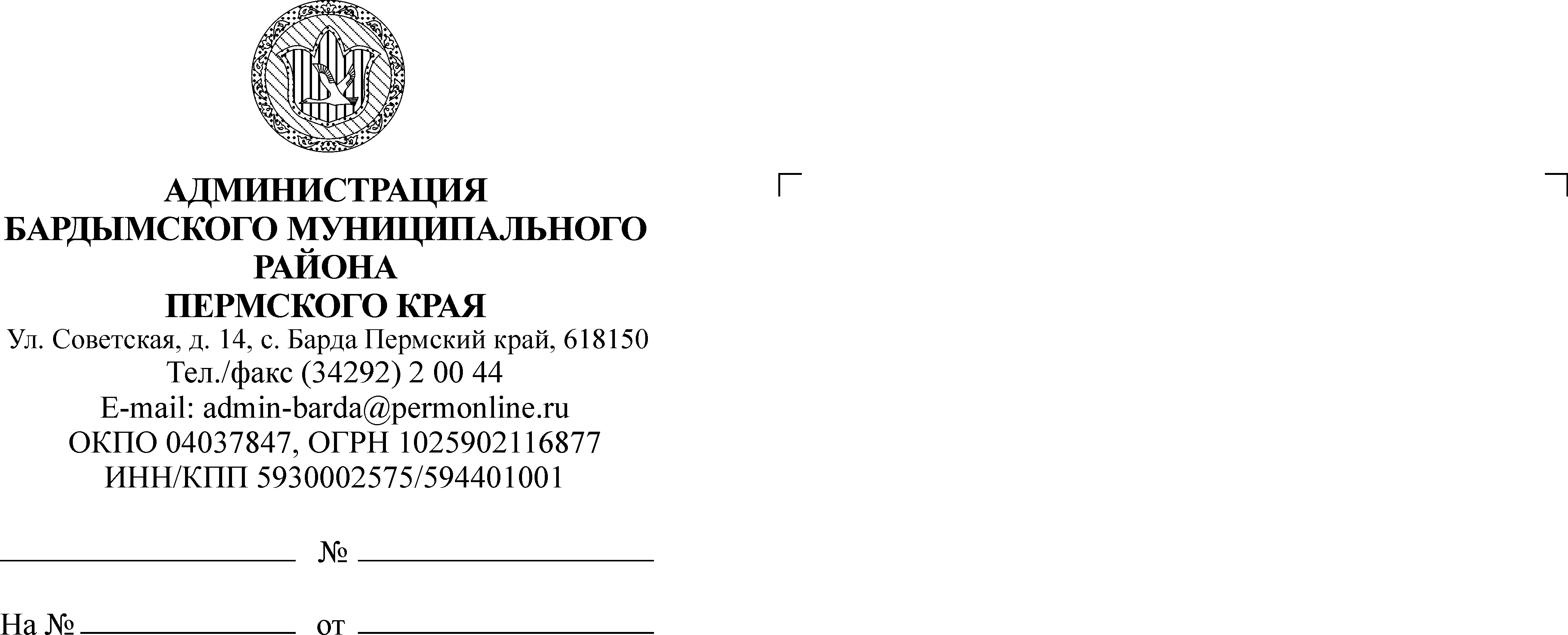 ДУМАБАРДЫМСКОГО МУНИЦИПАЛЬНОГО ОКРУГАПЕРМСКОГО КРАЯ____________ ЗАСЕДАНИЕРЕШЕНИЕ     __________________		        			                                      № _____О внесении изменений в Правила содержания и благоустройства территории Бардымского муниципального округа, утвержденныерешением Думы Бардымского муниципальногоокруга от 21.04.2021 № 210В соответствии с Федеральным законом от 06.10.2003 № 131-ФЗ  «Об общих принципах организации местного самоуправления в Российской Федерации», Методическими рекомендациями по разработке норм и правил по благоустройству территорий муниципальных образований, утвержденными приказом Министерства строительства и жилищно-коммунального хозяйства Российской Федерации от 29.12.2021 № 1042/пр, протоколом заседания публичных слушаний от 29.08.2022 № 1, Дума Бардымского муниципального округаРЕШАЕТ:1. В Правила содержания и благоустройства территории Бардымского муниципального округа (далее по тексу - Правила), утвержденные решением Думы Бардымского муниципального округа от 21.04.2021 № 210 внести следующие изменения:1.1. Подпункт 7 пункта 1.3.1.1. Правил изложить в новой редакции следующего содержания: «7) регулярная уборка и покос травы на отведенной и  прилегающей территории, своевременная уборка от снега, посыпка противогололёдными средствами.».1.2. Раздел 1.2. Правил дополнить пунктом 1.2.6. следующего содержания:«1.2.6. В целях безопасного, беспрепятственного и удобного передвижения людей, включая инвалидов и маломобильные группы населения, территории, прилегающие к зданиям и сооружениям учреждений образования, здравоохранения и культуры, должны быть оборудованы тротуарами с твердым покрытием.».  1.3.Раздел 1.3. Правил дополнить пунктом 1.3.8. следующего содержания:1.3.8. Определение границ прилегающих территорий:1.3.8.1. Границы прилегающих территорий отображаются на схеме границ прилегающих территорий, состоящей из графических и текстовых материалов.1.3.8.2. Подготовка схемы границ прилегающей территории осуществляется Управлением земельных и имущественных вопросов администрации Бардымского муниципального округа.Подготовка схемы границ может осуществляться собственниками и (или) иными законными владельцами зданий, строений, сооружений, земельных участков за счет их средств самостоятельно или привлекаемыми организациями в соответствии с федеральным законодательством. Расходы указанных лиц на подготовку схемы не подлежат возмещению за счет средств бюджета Бардымского муниципального округа.1.3.8.3. Подготовка графической схемы осуществляется в форме электронного документа и (или) на бумажном носителе. Графическая схема может быть подготовлена для всех прилегающих территорий в границах Бардымского муниципального округа или для одной или нескольких прилегающих территорий применительно к части территории Бардымского муниципального округа. Подготовка графической схемы для одной прилегающей территории применительно к части территории муниципального образования осуществляется в форме одного документа. Графическая схема для всех прилегающих территорий в границах муниципального образования или нескольких прилегающих территорий применительно к части территории муниципального образования может быть подготовлена в форме одного или нескольких документов.1.3.8.4. Текстовый материал схемы границ прилегающих территорий может содержать описание здания, строения, сооружения, земельного участка, в отношении которых установлены границы прилегающей территории (вид, кадастровый номер, адрес при наличии).1.3.8.5. Схема границ прилегающей территории утверждается постановлением администрации Бардымского муниципального округа.Утвержденные схемы границ прилегающих территорий подлежат опубликованию в порядке, установленном для официального опубликования муниципальных правовых актов, и размещению на официальном сайте Бардымского муниципального округа в информационно-телекоммуникационной сети «Интернет».1.3.8.6. В целях идентификации и учета прилегающих территорий им присваиваются условные номера, состоящие из следующих позиций:позиция 1 - наименование населенного пункта, через тире "-" позиция 2 - наименование улицы, через тире "-"; позиция 3 - номер дома. В случае если на земельном участке расположен дом, состоящий из двух и более квартир, через дробь "/" позиция 4 - номер квартиры. Например, Барда-Ленина - 100/2.».1.3. Главу 1 Правил дополнить  пунктом 1.7. следующего содержания:«1.7. Организация приема поверхностных сточных вод1.7.1. Решение о выборе типа системы водоотведения (канализации), предназначенной для приема поверхностных сточных вод, рекомендуется принимать с учетом размера населенного пункта и существующей инфраструктуры.1.7.2. Отведение поверхностных сточных вод с территории жилой застройки, участков общественно-деловой и коммунально-производственной застройки и открытых парковок при их благоустройстве рекомендуется осуществлять:а) внутриквартальной закрытой сетью водостоков;б) по лоткам внутриквартальных проездов до дождеприемников, установленных в пределах квартала на въездах с улицы;в) по лоткам внутриквартальных проездов в лотки улиц местного значения (при площади дворовой территории менее 1 га).1.7.3. На участках территорий жилой застройки, подверженных эрозии (по характеристикам уклонов и грунтов), рекомендуется предусматривать локальный отвод поверхностных сточных вод от зданий дополнительно к общей системе водоотвода.1.7.4. При благоустройстве территорий, расположенных на участках холмистого рельефа, крутые склоны рекомендуется оборудовать системой нагорных и водоотводных каналов, а на участках возможного проявления карстово-суффозионных процессов рекомендуется проводить мероприятия по уменьшению инфильтрации воды в грунт.1.7.5. К элементам системы водоотведения (канализации), предназначенной для приема поверхностных сточных вод, рекомендуется относить:линейный водоотвод;дождеприемные решетки;инфильтрующие элементы;дренажные колодцы;дренажные траншеи, полосы проницаемого покрытия;биодренажные канавы;дождевые сады;водно-болотные угодья.1.7.6. При проектировании системы водоотведения (канализации), предназначенной для приема поверхностных сточных вод, рекомендуется предусматривать меры, направленные на недопущение подтопления улиц, зданий, сооружений, образование наледей от утечки воды из-за неисправности водопроводных, канализационных, ливневых устройств, систем, сетей и сооружений, а также сброса, откачки или слив воды на газоны, тротуары, улицы и дворовые территории.».1.4. В пункте 2.5 Правил подпункт 2.5.1. дополнить новым предложением следующего содержания:«Для обеспечения сохранности жизни и здоровья граждан (посетителей) на объектах общего пользования могут быть установлены камеры видеонаблюдения с последующим их содержанием и обслуживанием (в том числе с возможностью записи и трансляции).».1.5. Главу 2 Правил дополнить пунктами 2.16. и 2.17. следующего содержания:«2.16. Территории общественного назначения2.16.1. Объектами нормирования благоустройства на территориях общественного назначения являются: общественные пространства, участки и зоны общественной застройки, которые в различных сочетаниях формируют все разновидности общественных территорий Бардымского муниципального округа Пермского края.2.16.2. На территориях общественного назначения при благоустройстве необходимо обеспечивать: открытость и проницаемость территорий для визуального восприятия (отсутствие глухих оград), условия беспрепятственного передвижения населения (включая маломобильные группы), приемы поддержки исторически сложившейся планировочной структуры и масштаба застройки, достижение стилевого единства элементов благоустройства с окружающей средой.2.16.3. Общественные пространства включают: пешеходные коммуникации, пешеходные зоны, площадки автостоянок (парковок), участки активно посещаемой общественной застройки, участки озеленения.2.16.4. Участки озеленения на территории общественных пространств необходимо проектировать в виде цветников, газонов, одиночных, групповых, рядовых посадок, вертикальных, многоярусных, мобильных форм озеленения.2.16.5. Обязательный перечень элементов благоустройства на территории общественных пространств включает: твердые виды покрытия в виде плиточного мощения, элементы сопряжения поверхностей, площадки автостоянок (парковок), озеленение, скамьи, урны и малые контейнеры для мусора, уличное техническое оборудование, осветительное оборудование, оборудование архитектурно-декоративного освещения, носители информации, элементы защиты участков озеленения (металлические ограждения, специальные виды покрытий).2.16.6. Участки общественной застройки (общественные учреждения с ограниченным или закрытым режимом посещения: здания органов власти и управления, больницы и т.п.) организовываются с выделением приобъектной территории, либо без нее - в этом случае границы участка необходимо устанавливать совпадающими с внешним контуром подошвы застройки зданий и сооружений.2.16.7. Благоустройство участков и специализированных зон общественной застройки необходимо проектировать в соответствии с заданием на проектирование и отраслевой специализацией.2.16.8. Обязательный перечень элементов благоустройства на участках и специализированных зонах общественной застройки включает: твердые виды покрытия, элементы сопряжения поверхностей, озеленение, урны, контейнеры для мусора, осветительное оборудование, носители информационного оформления учреждений. Для учреждений, назначение которых связано с приемом посетителей, необходимо предусматривать обязательное размещение скамей.2.16.9. Праздничное оформление территории общественного назначения выполняется в период проведения государственных и иных праздников, мероприятий, связанных со знаменательными событиями.2.16.9.1. Праздничное оформление включает вывеску государственных и муниципальных флагов, лозунгов, гирлянд, панно, установку декоративных элементов и композиций, стендов, трибун, эстрад, а также устройство праздничной иллюминации.2.16.9.2. При изготовлении и установке элементов праздничного оформления не допускается снимать, повреждать технические средства регулирования дорожного движения и ухудшать их видимость.2.17. Площадки автостоянок12.17.1. На территории округа размещаются следующие виды автостоянок: кратковременного и длительного хранения автомобилей.Обязательный перечень элементов благоустройства на участке длительного и кратковременного хранения автотранспортных средств включает: твердые виды покрытия, элементы сопряжения поверхностей, ограждения, урны или малые контейнеры для мусора, осветительное оборудование, информационное оборудование (указатели).12.7.2. Подъездные пути к участкам длительного и кратковременного хранения автотранспортных средств не должны пересекаться с основными направлениями пешеходных путей.12.7.3. Не допускается организация транзитных пешеходных путей через участок длительного и кратковременного хранения автотранспортных средств.12.7.4. Участок длительного и кратковременного хранения автотранспортных средств может быть изолирован от остальной территории полосой зеленых насаждений шириной не менее 3 м.».2. Опубликовать настоящее решение в газете «Тан» («Рассвет») и разместить на официальном сайте Бардымского муниципального округа Пермского края барда.рф.3. Настоящее решение вступает в силу со дня его официального опубликования.4.    Контроль исполнения настоящего решения возложить на председателя постоянной комиссии по экономической политике Урстемирова И.Ш.Председатель ДумыБардымского муниципального округа 	    И.Р.ВахитовГлава муниципального округа – глава администрации Бардымского муниципального округа                                                                      Х.Г. Алапанов